Hej!				Här kommer årets första kvartalsbrev till er uppskattade uppdragstagare med information om vad som händer hos oss. Även om ni inte har hört ifrån oss är ni inte bortglömda utan det kan helt enkelt vara så att era önskemål och förutsättningar inte matchar det aktuella barnets behov. Har ni vänner och bekanta som är intresserade av att bli uppdragstagare så be dem gärna kontakta oss, eller gå in på vår hemsida och fylla in intresseanmälan.I familjehemsgruppen blir vi fem medarbetare från och med 1a mars, då vår kollega Anneli Nilsson går på tjänstledigt i 6 månader.Under 2019 behöver vi rekrytera två nya kontrakterade jourfamiljehem varav ett djurfritt, så känner ni att det uppdraget är intressant för er, eller någon i er bekantskapskrets, så tveka inte, hör av er till Marie eller Anna så kan dom berätta mer.  För våra familjehem har vi en utbildningsplan som ni hittar på vår hemsida.  Vi vill även redan nu att ni bokar upp er årets temakvällar där datumen är;Temakväll för familjehem/kontaktfamiljer: 8 maj kl. 18.30(temat avslöjas i inbjudan)Temakväll för familjehem: 5 november kl. 18.30(temat avslöjas i inbjudan)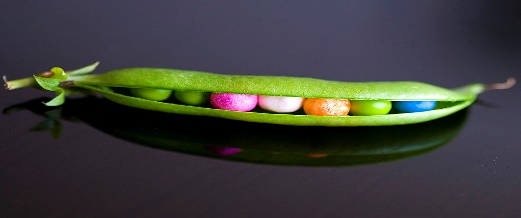 Vi vill ha minst 10 personer anmälda för att köra temakvällarna!Med det sagt vill vi skicka ett stort tack för att ni ställer upp och finns tillgängliga som en resurs för oss!Familjehemsgruppen i PiteåAnna Renlund, 0911-69 62 83		anna.renlund@pitea.se	Catarina Rönnberg Wiklund, 0911-69 71 23	catarina.ronnbergwiklund@pitea.seMarie Lundqvist, 0911-69 62 76  		marie.lundqvist@pitea.seMaria Berglund, 0911 – 69 62 14		maria.berglund@pitea.seYvonne Grankvist, 0911-69 60 40		yvonne.grankvist@pitea.se